KLASA 7ab Chłopcy wysyłajcie mi uzupełnione tabelki i przypominam o jakiś zdjęciach ,z wychowania fizycznego też dostaje się oceny ;-) PozdrawiamLekcja dn. 27.04. ,29.04. ,30.04.2020. Temat  : Ćwiczenia ogólnorozwojowe  (Ćwiczenia z ręcznikiem )Pamiętamy o rozgrzewce!!! ( - 2 min. Trucht w miejscu, - krążenia RR 10razy w przód i w tył, -skip A i C w miejscu po 10s. ,- krążenia tułowia, – skrętoskłony –stanie w rozkroku skłony tułowia w przód x 4,  Filmik : https://www.youtube.com/watch?v=HriJ5zXHDJ4Na filmiku macie 33 ćwiczenia z ręcznikiem . Wy macie 30, ponieważ niektóre ćwiczenia mogą być trudne do zrobienia ich samemu ,bez kontroli nauczyciela.Proszę Was abyście wykonali chociaż 20-25 ćwiczeń.  Możecie sobie ćwiczenia podzielić na dwa dni.Ćwiczenia wykonujcie 15 s. przerwa 5-10 s.Ćwiczenia do wykonania :Przeskoki obunóż bokiem.Przeskoki bokiem na jednej nodze po 15 s. druga nogaPrzeskoki obunóż z obrotem nad ręcznikiem. Stajemy w rozkroku Ręcznik jest  pomiędzy nogami przeskakujemy ręcznik robiąc obrót raz w lewo , raz w prawą stronęStajemy przodem do ręcznika Ręcznik  wykonujemy przeskoki przód ,tyłTak samo tylko z  półobrotem nad ręcznikiemStajemy w rozkroku Ręcznik jest  pomiędzy nogami przeskakujemy ręcznik skrzyżnieStajemy przodem do ręcznika przechodzimy przez ręcznik przód ,tył Stajemy na jednej nodze bokiem do ręcznika i przeskakujemy z nogi na nogę[ tego ćwiczenia nie róbcie]Podpór przodem ręcznik jest przy nogach przeskakujemy obunóż ręcznik przód tyłPodpór przodem ręcznik leży pod klatką piersiową, kolano dotyka po przekątnej ręcznika[tego ćwiczenia nie róbcie]Podpór przodem ,kolana są na ziemi ,ręcznik leży koło rąk, przekładamy naprzemiennie ręce przez ręcznikPodpór tyłem ,nogi ugięte ,ręcznik jest leży pod stopami ,naprzemiennie przeskakujemy –przekładamy nogiLeżenie tyłem ,ręce są nad głową trzymając ręcznik szeroko i unosimy ręce góra –dółPodpór przodem ,ręcznik leży na wysokości głowy ,naprzemiennie przekładamy ręce przez ręcznikPodpór przodem, ręcznik jest pod nogami wzdłuż tułowia przeskakujemy bokiem obunóż ręcznik.[ tego ćwiczenia nie róbcie][tego ćwiczenia nie róbcie]Podpór przodem kolana są na ziemi ,ręcznik jest na wysokości głowy , naprzemiennie dłonie przechodząc na przedramiona dotykamy ręcznika.[ tego ćwiczenia nie róbcie]Siad równoważny ,ręcznik trzymamy na wysokości klatki piersiowej i naprzemiennie kolana dotykają ręcznikaW staniu, tułów lekko pochylony ręcznik trzymamy w rękach na wysokości kolan (może być trochę niżej) przechodzimy przez ręcznik przód tył ,NIE SKACZEMY PRZEZ RĘCZNIK .Siad równoważny ,ręcznik trzymamy na wysokości klatki piersiowej JEDNOCZEŚNIE obydwa kolana dotykają ręcznika[ tego ćwiczenia nie róbcie]Siad równoważny ,ręcznik szeroko trzymamy w rękach i wykonujemy naprzemienne skrętyLeżenie tyłem kolana ugięte ,ręcznik trzymamy w rękach  przekładamy na kolana ,przekładamy nogi raz na lewą raz na prawą stronęLeżenie tyłem ,ręce są zza głową, trzymając ręcznik ,wykonujemy pełne skłony  -„brzuszek”, dotykając stóp.W staniu ,ręce nad głowa trzymają ręcznik wykonujemy skłon na jednej nodze.- ćwiczenie wykonujemy po 10 s. na nogęLeżenie tyłem ,nogi są w rozkroku ,ręce zza głową trzymając ręcznik, wykonujemy pełne skłony do nógLeżenie tyłem, ręce za głową trzymając ręcznik ,wykonując leżenie przewrotne ,zakładamy ręcznik za kostki i przechodzimy do siadu prostego – dla chętnych Wykonujemy padnij powstań ,trzymając ręcznik w rękachPamiętamy wykonujemy : ćwiczenia rozciągające Każde ćwiczenie po dwa razy .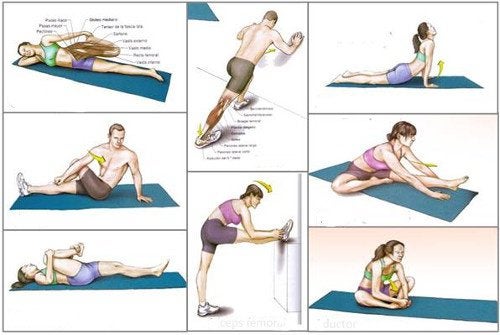 Temat : Piramida zdrowego żywienia.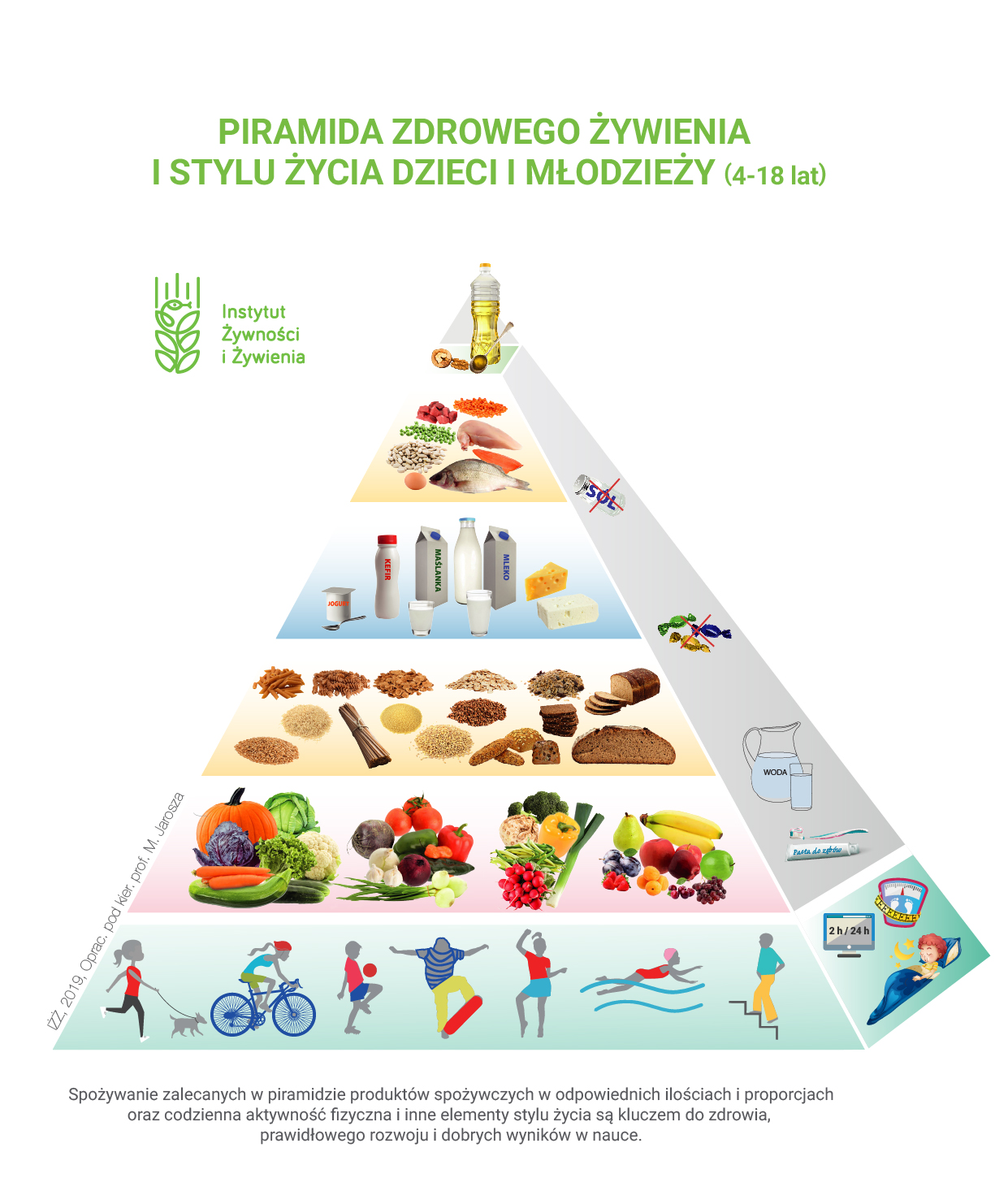 ZASADY:Jedz regularnie 5 posiłków i pamiętaj o częstym piciu wody oraz myj zęby po jedzeniu.Jedz różnorodne warzywa i owoce jak najczęściej i w jak największej ilości.Jedz produkty zbożowe, zwłaszcza pełnoziarniste.Pij co najmniej 3 szklanki mleka dziennie (możesz je zastąpić jogurtem naturalnym, kefirem i – częściowo – serem).Jedz chude mięso, ryby, jaja, nasiona roślin strączkowych oraz wybieraj tłuszcze roślinne zamiast zwierzęcych.Nie spożywaj słodkich napojów oraz słodyczy (zastępuj je owocami i orzechami).Nie dosalaj potraw, nie jedz słonych przekąsek i produktów typu fast food.Bądź codziennie aktywny fizycznie co najmniej godzinę dziennie (ograniczaj oglądanie telewizji, korzystanie z komputera i innych urządzeń elektronicznych do 2 godz.).Wysypiaj się, aby Twój mózg mógł wypocząć.Sprawdzaj regularnie wysokość i masę ciała.